Vice President, Global Clinical Trial ManagementRef: PSL4052							         Attractive SalaryCincinnati, USA						 Commensurate with experience							        Full & extensive relocation supportAre you a natural leader and able to inspire others?Do you have the drive, enthusiasm and talent to lead others?Does your ambition match that of our client?Our client is a successful global CRO, a company that has enjoyed a sustained period of growth and success.  This has been driven by the successful delivery of clinical trials of the highest standards, through their people, innovation and transparency. Our client currently operates:Across all phases of clinical developmentAcross all therapeutic areasThrough combining global, international and local operating expertiseAcross 6 continents with over 30 global locationsWith over 20 years’ experienceWith a level of creativity and efficiency to add value to their sponsors and patientsAs VP Global Clinical Trial Management you will provide leadership and be responsible, on a global basis, for the operational delivery of all programmes, to be delivered on time, within budget and to the highest possible quality standards.Reporting to the Senior Vice President Clinical Operations, you will be a key member of the executive leadership team, leading the Clinical Operations and Project Management functions operationally and strategically.  As VP Global Clinical Trial Management you will need excellent communication skills to build close relationships with both internal and external stakeholders, with significant client interaction throughout the lifespan of the project.The VP Global Clinical Trial Management will play a key role ensuring that the ideal systems and processes are in place and being adhered, that best practice is followed at all times whilst implementing strong global standards for delivery.The successful candidate will have an advanced degree (Masters or PhD preferred) with substantial executive management experience and an in-depth understanding of the CRO sector. The VP Global Clinical Trial Management will have both a strategic and operational approach with excellent business acumen.  You will have a natural hands on approach and “can do” attitude to lead and motivate others by example. You will have an adaptable and flexible style of collaborating with key stakeholders in establishing the vision, setting the direction as well as having the ability to quickly gain credibility, influence and partner with business leaders and customers.This is an extremely visible role, with a high level of responsibility, autonomy and influence, with an equally significant level of accountability. Corporate growth and success will be mirrored by your own personal and professional growth within this career shaping role. If you are interested in this role, please visit our website www.pharma-search.co.uk  or telephone Dr Grant Coren in strictest confidence on +44 (0) 1442 345 340.  Alternatively, please send your CV / Resume to grant@pharma-search.co.uk.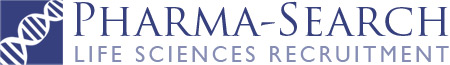 